МКОУ «Варгашинская средняя школа №1»Социальный проект "Доброта начинается с детства"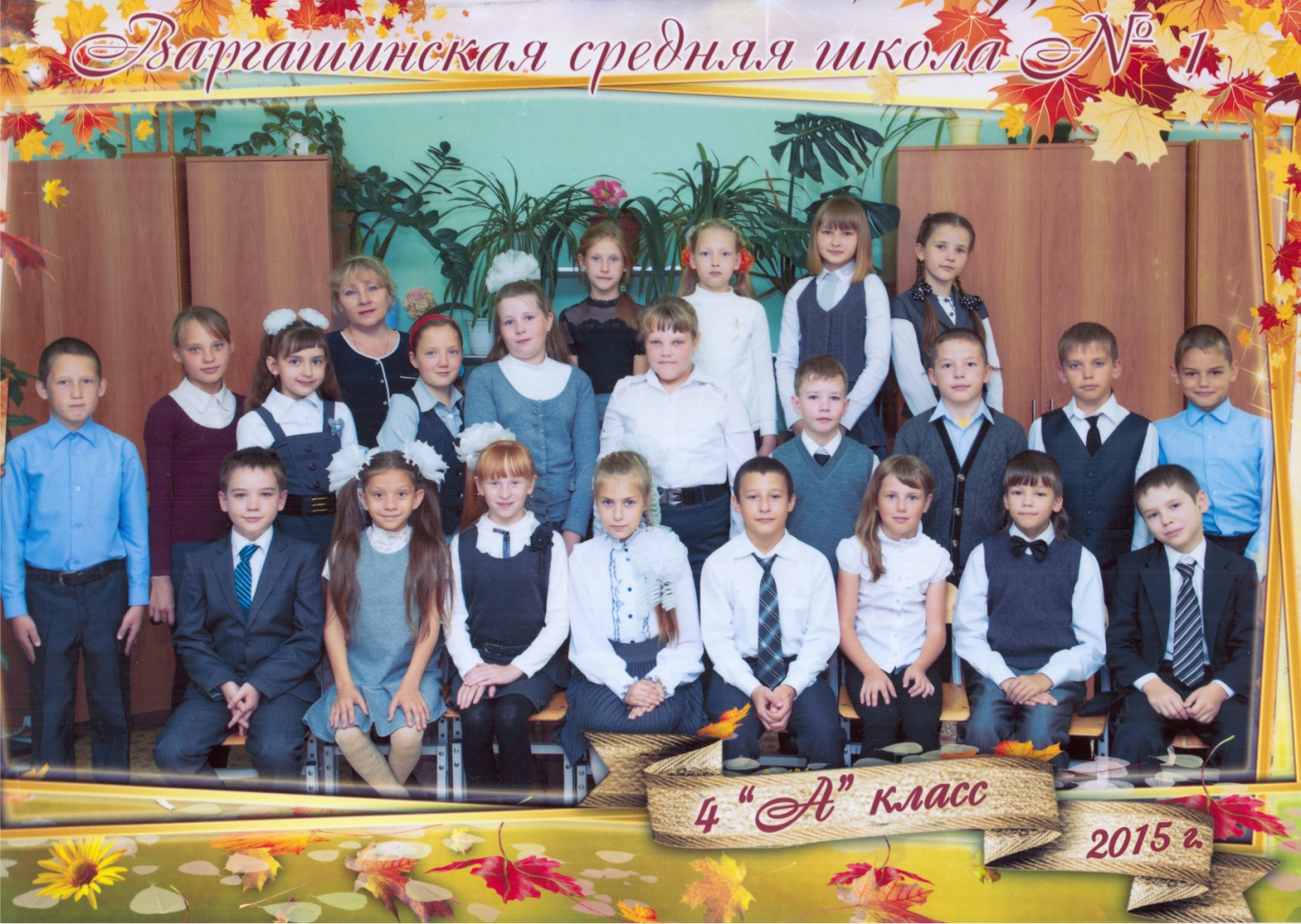 Руководитель  проекта: Васильева Оксана Ивановна, учитель начальных классов, классный руководитель 4"А" класса                                                    2015-2016 гСоциальная проблема:Не хватает в мире доброты. Как мир  сделать добрее? А начинать нужно с себя, «Изменись сам - и мир изменится». Что я могу сделать доброго для  ближних: родителей, одноклассников, людей нашего посёлка, птиц, животных, для Родины. На все эти вопросы будем искать ответы, работая над проектом.Актуальность проекта:Мы живём в мире технических достижений, когда у человека есть всё. Но в последнее время,  мы перестали замечать главное: людей, которые нуждаются в помощи, животных, которые зависят от нас; природу, частью которой являемся. Отсутствие заботы к ближнему, агрессия по отношению к братьям нашим меньшим, безразличие к происходящему в мире  - стало неотъемлемой частью поведения людей.   А можно ли это поправить? Конечно, нужно только любить и заботиться о тех, кто нас окружает. Мы решили, что каждый должен начать с себя. Значимость проекта:Осознанное желание ребят участвовать в социальной деятельности совместно с родителями и классным руководителем послужило «толчком» обсуждение понятия «доброта» на основе примеров из литературных произведений, собственных житейских ситуаций детей, выводы о том, что многие люди, а также природа нуждаются в помощи.   Особенностью предлагаемого проекта является вовлечение всего классного коллектива в его реализацию через организацию деятельности  каждого ученика нашего класса.Цель проекта: формирование у детей социально-нравственных ценностей, привлечение детей к значимой самостоятельной деятельности во благо других людей,  учиться совершать добрые поступки и дела в семье, школе, на улице.Задачи: определить отличительные особенности добрых дел;обогатить эмоциональный мир школьников, укрепить знания о добре; побуждать к желанию творить добрые дела бескорыстно и искренне: воспитывать уважение к людям старшего поколения, к детям, оказавшимся в трудной жизненной ситуации;запланировать виды добрых дел в семье, школе, на улице;осуществить запланированные добрые дела;выявить личные изменения, появившиеся в результате реализации добрых дел.Сроки проведения проекта: 2015 – 2016учебный годУчастники проекта:Руководитель  проекта: Васильева Оксана Ивановна  -  учитель начальных классов, классный руководитель 4 «А» классаУченики 4 « А» класса                                         Этапы работы над проектомОжидаемые результаты:          По окончании деятельности в рамках проекта предполагается, что от участников проекта будет исходить:инициатива сознательного социального поведения, т. е. соблюдение правил поведения в обществе;осознанность социальной значимости, т.е. поймут, что могут приносить реальную посильную пользу людям и окружающей среде;воспитание в самих себе ответственного толерантного сознания и поведения в повседневной жизни – один из главных  прогнозов и ожидаемых результатов.приобретение полезных навыков, знаний и умений.овладение навыками и умениями социальной деятельности.Этапы деятельностиМероприятие в рамках проектаСрокидатыПодготовительный этап1.Экспресс-анкетирование «Что такое "добро", и как своими силами совершать добрые дела?». Выявление социальной проблемы.сентябрьПодготовительный этап2.Погружение в проект. Обсуждение темы. Разработка основных идей.сентябрьПодготовительный этап3.Привлечение учащихся для решения социального проекта  «Доброта начинается с детства!»сентябрьЭтап планирования1.Организация групп. Выбор исполнителей, распределение обязанностей.Планирование работы.октябрьЭтап планирования2 Встреча с родительским комитетом класса. Обсуждение  и утверждение плана работы над проектом «Доброта начинается с детства!»октябрьЭтап реализации1. Классный час(открытый) "Добру откроются сердца"19 ноябряЭтап реализации2.Мастер-класс Изготовление поделок из ладошек. Выставка "Всё в твоих руках".ноябрьЭтап реализации3. Создание "Копилки добрых дел"ноябрьЭтап реализации4.Создание сборника пословиц и поговорок о добре.ноябрьЭтап реализации5. Выступление во 2-х классах "Доброе слово лечит, а злое калечит" (изучение вежливых слов)декабрьЭтап реализации6. Акция "Покорми голодных птиц"декабрь, январь, февральЭтап реализации7. Ремонт книг для школьной библиотеки.январьЭтап реализации8. Сбор книг для пополнения фонда школьной библиотеки.январь,февральЭтап реализации9. Мастер-класс Изготовление сувениров к дню Святого Валентина. Поздравление учителей школы с праздником, вручение сувениров.февральЭтап реализации10. Классный час " 8 марта- Международный женский день"мартЭтап реализации11. Мастер – класс Изготовление сувениров к Дню 8 марта. Подготовка к празднику.мартЭтап реализации12 . Праздник для мам и бабушек «Милые, родные, любимые!»мартЭтап реализации13. Создание памятки "Правила доброты"апрельАналитический этап1.Сбор актива проекта и родительского комитета. Подведение итогов работы над проектом.майАналитический этап2.Акция:  Раздача листовок-памяток«Правила доброты»ученикам и учителям школы.майАналитический этап3. Мастер-класс Оформление  «Дневника добрых дел»майАналитический этап4. Фотовыставка«Наши добрые дела»майАналитический этап5. Составление презентации «Работа над проектом» и защита проекта.майПерспективныйОпределение законченности или продолжения деятельности по данному проекту. Сбор отзывов и предложений.май